２次公募決定　導入費の１／２を補助　ＩＴ導入支援事業施工管理ソフト・除雪向けタコグラフ自動解析ソフトソフトウェア開発の株式会社ワイズ（本社：長野市）は、同社が販売する施工管理ソフトおよび除雪機械タコグラフチャート紙自動解析ソフトの導入費２分の１が補助される事業の二次公募の受付を開始した。補助金は、平成２９年度補正予算措置に伴う、中小企業・小規模事業者等を対象とした「サービス等生産性向上ＩＴ導入支援事業」の認定によるもの。経産省・中小企業庁より、ＩＴツール（ソフトウェア・サービス等）の導入経費２分の１以下にあたる１５万円以上５０万円以下の範囲で補助される。申請期限は８月３日まで。審査で交付が決定される事業者に対し、その後導入したＩＴツールが補助対象に。予算額は一次公募を含め５００億円。なお、同社申請期限は７月２７日。認定された施工管理ソフト「ＱｕｉｃｋＰｒｏｊｅｃｔシリーズ」は累計５５万ユーザーが利用する施工管理技術者向けソフト。工事写真管理『フォトマネージャ』をはじめ、電子納品、出来形書類作成、ＴＳ出来形管理等で構成される。また、フォトマネージャ１３では同社が提供しているスマートフォンアプリ『電子小黒板フォトマネージャ』とのクラウド連携に対応している。除雪機械タコグラフチャート紙自動解析ソフト「タコグラフマネージャ」は、目視・手作業で行われていたアナログタコグラフチャート紙の解析作業を自動化。同社による実証実験では、チャート紙の解析から運転日報作成までの一連の作業時間を、従来比４分の１まで削減する。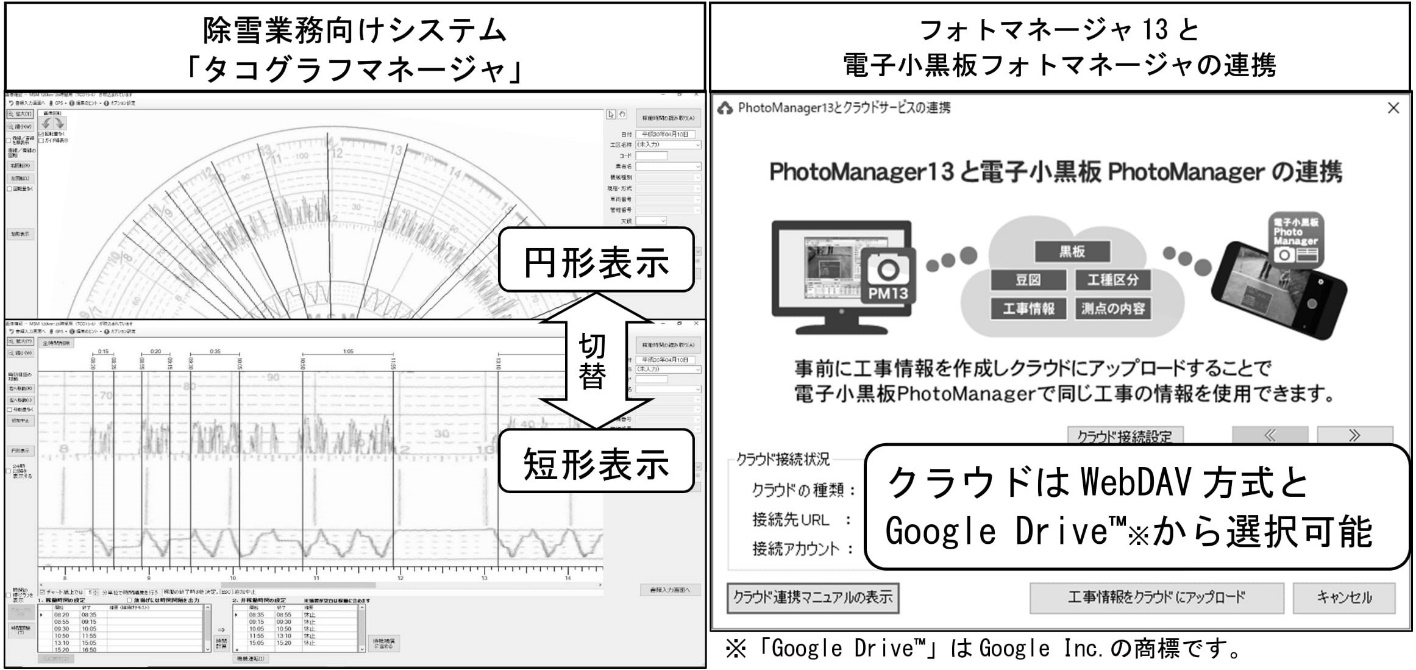 申請方法の詳細については同社（ＴＥＬ：０２６-２６６-０７１０） 西澤まで。